KLASA: 601-01/18-01/76URBROJ: 2182/01-4-3-1-18-06Šibenik, 05.10.2018.Na temelju članka 26. točka 2. i 3. Zakona o predškolskom odgoju i obrazovanju (NN 10/97, 107/07 i 94/13.) i  Odluke Upravnog vijeća Dječjeg vrtića Šibenska maslina raspisuje se:JAVNI POZIVza izborODGOJITELJA, VŠS ili sveučilišni prvostupnik ranog i predškolskog odgoja i obrazovanja  (M/Ž) –  2 izvršitelja (M/Ž) – za stručno osposobljavanje za rad bez zasnivanja radnog odnosa, u trajanju do 12 mjeseci (obvezni stažisti) UVJETI:      prema odredbama Zakona o predškolskom odgoju i obrazovanju (NN 10/97, 107/07. i 94/13.) i prema Pravilniku o vrsti stručne spreme stručnih djelatnika te vrsti i stupnju stručne spreme ostalih djelatnika u dječjem vrtiću (NN 133/97.) ROK NATJEČAJA:8 dana od objave natječajaobavijest sudionicima natječaja u roku od 8 dana od izvršenja izboraPrijave s dokumentacijom: pisana prijavaživotopisdokaz o stečenoj stručnoj spremi (preslika)dokaz o stečenom radnom stažu – elektronski zapis sa HZMO-arodni list (preslika)domovnica (preslika)uvjerenje o nekažnjavanju odnosno o ne vođenju  prekršajnog postupka u RH (ne starije od 6 mjeseci), sukladno članku 25. Zakona o predškolskom odgoju i obrazovanju (NN 10/97, 107/07 i 94/13.) uvjerenje nadležnog suda da se protiv kandidata ne vodi kazneni postupak (čl. 25. st. 2)uvjerenje nadležnog prekršajnog suda da se protiv kandidata ne vodi prekršajni postupak (čl. 25. st. 4)potvrda HZZ-a da se kandidat/kinja vodi u evidenciji nezaposlenih osoba duže od 30 danaslati na adresu: DJEČJI VRTIĆ ŠIBENSKA MASLINA, Ulica branitelja Domovinskog rata 2G, Šibenik. Zakašnjele prijave kao i prijave s nepotpunom dokumentacijom  neće se razmatrati.  O rezultatima natječaja kandidati će biti obaviješteni u zakonskom roku.Napomena: Ovaj natječaj je objavljen na oglasnoj ploči i mrežnim stranicama Hrvatskog zavoda za zapošljavanje kao i oglasnoj ploči i mrežnoj stranici Dječjeg vrtića Šibenska maslina 05.10.2018.DJEČJI VRTIĆ ŠIBENSKA MASLINAUlica branitelja Domovinskog rata 2G, 22 000 Šibeniktel: 022 332 324; fax: 022 332 530; e-mail: djecji.vrtic@dv-simaslina.com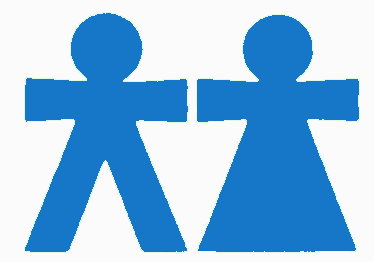 